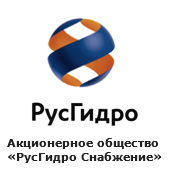 Уведомление о внесении изменений в Документацию о закупке по конкурсу в электронной форме на право заключения договора на выполнение работ по реконструкции теплотрассы № 2 от ТК 3-17 до ТК 2-12б, от ТК 9-14 до ТК «пр. Мира, 29 (СП КТС) для нужд АО «ДГК», ЛОТ №1 (ГКПЗ № 2217042-ТПИР-ТПИР ОБСЛ-2019-ДГК)  №РГС-295/ОК-ОРГ-2                                                           «13» сентября 2019 годаОрганизатор: Акционерное общество «РусГидро Снабжение» (далее – АО «РГС») Местонахождение: 17393, г. Москва, ул. Архитектора Власова, д. 51; Юридический адрес: 17393, г. Москва, ул. Архитектора Власова, д. 51, эт. 1, пом. 1, ком. 30; Почтовый адрес: 680021, г. Хабаровск, ул. Ленинградская, д.46; Телефон: +7 (800) 333-8000 Факс: +7 (495) 2253737; Электронная почта: office@rushydro.ru.Заказчик: Акционерное общество «Дальневосточная генерирующая компания» (далее - АО «ДГК»). Юридический адрес: 680000, Россия, Хабаровский край, г. Хабаровск, ул. Фрунзе, д.49. Почтовый адрес: 680000, Россия, Хабаровский край, г. Хабаровск, ул. Фрунзе, д.49. Адрес электронной почты: dgk@dvgk.rao-esv.ru Контактный телефон: 8(4212) 30-49-14.Способ и предмет закупки: Конкурс в электронной форме на право заключения договора на выполнение работ по реконструкции теплотрассы № 2 от ТК 3-17 до ТК 2-12б, от ТК 9-14 до ТК «пр. Мира, 29 (СП КТС) для нужд АО «ДГК», ЛОТ №1 (ГКПЗ № 2217042-ТПИР-ТПИР ОБСЛ-2019-ДГК).Извещение опубликовано на сайте в информационно-телекоммуникационной сети «Интернет» www.zakupki.gov.ru (далее — «официальный сайт») от 11.09.2019 г. под № 31908289027.Внесены следующие изменения в Извещение о закупке и Документацию о закупке:Приложение №1 к Документации о закупке «Техническое задание» читать в редакции приложения №1 к Документации о закупке (редакция 2).Приложение №2 к Документации о закупке «Проект договора» читать в редакции приложения №2 к Документации о закупке (редакция 2).Приложения:Документация о закупке (редакция 2)Все остальные условия Извещения и Документации о закупке остаются без изменения.Секретарь закупочной комиссииОрлюк И.Н. / (4212) 26-44-44 доб.44-51